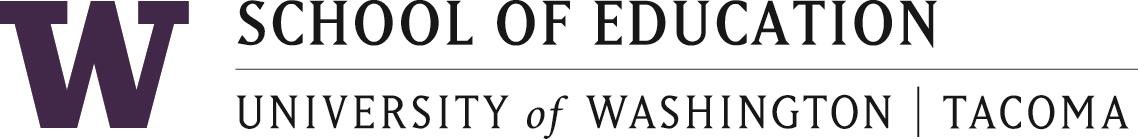 Master of Education for Practicing EducatorsOur program is designed as a part-time program of study. Generally, the core and study-option courses are completed in the first year; students complete their elective courses and culminating experience the second year. The program allows students to embed endorsements into degree programs, should they desire to do so. To meet the needs of students who are employed during the weekday, most courses follow an evening schedule.Student Academic & Social Success Study OptionDescription: This study option prepares teachers to meet the wide-ranging needs of students with effective instructional strategies, proactive assessment, and strategic supports, particularly for struggling students. The focus of this study option is to build the capacity of educators to understand and promote academic, emotional, behavioral and social success.Student Learning Goals:The primary goals for the SASS study option are to build the capacity of educators to:Implement and sustain multi-tiered prevention systems to support K-12 student emotional/behavioral and academic success.Choose psychometrically sound, culturally-responsive, strength-based, and socially valid screening, diagnostic, and progress monitoring assessment tools.Develop pathways to academic and behavioral supports based on K-12 student need.Choose supplemental and intensive academic and behavioral supports based on research evidence, feasibility, and cost- benefit.Use community supports (e.g., mental health, mentoring programs, social services) in schools to better understand and meet student needs, particularly of students in need of intensive and multifaceted levels of support.Student Academic & Social Success Study Option Course DescriptionsT EDUC 501 Foundations of Education: Policy, Ethics, and PhilosophyProvides in-depth examination of current issues in public schools focusing on the life decisions of professional education practice in classrooms, schools, and communities.T EDUC 502 Learning about LearningExplores behaviorist, cognitive, constructivist, and sociocultural theories of learning. Analyzes and critiques each theory as it applies to classroom teaching. Focuses on the psychological and socio-psychological contexts.T EDUC 503 Educational Measurement Introduces elements of measurement essential to good teaching. Emphasizes critical thinking about assessment instruments, evaluation of assessment instruments, innovative curricula, and other instructional materials.T EDUC 504 Understanding Educational ResearchIntroduction to research in the behavioral and social sciences relevant to study of education. Emphasizes the evaluation of research literature and the applicability of research findings.T EDUC 520 Equity and Justice in Educational PracticeExplores major theoretical, political, and pedagogical issues in multicultural education. Studies institutional and cultural discrimination such as race, ethnicity, class, sexuality, gender, disability, and language.T EDUC 540 Multitiered Systems of Prevention and Support Emphasizes the roles teachers play in the academic, social, emotional, and behavioral development of students. Focuses on best practices in sustainable, systems change through collaborative problem solving.T EDUC 541 Reading Methods and InterventionsUtilizes theory, research, and validated methods for designing literacy instruction. Focuses on effective teaching for beginning and struggling readers. Includes instructional design, assessment, and monitoring progress.T EDUC 542 Classroom and School Behavior Support SystemFor teachers of at-risk/mainstreamed students. Focuses on how a well-managed classroom and school environment supports students' personal growth and promotes academic success.T EDUC 543 Math Methods and InterventionsUtilizes theory, research, and validated methods for designing effective mathematics instruction for academic interventions and support for students struggling in mathematics.T EDSP 545 Individualized Supports for Students with Emotional and Behavioral ChallengesExamines the theories relative to teaching children and youth with emotional behavioral disorders. Discusses factors such as family, biological, school, and other environmental influences. Addresses specific classroom strategies based on student assessment and evaluation, including functional behavior assessment and positive behavior intervention plans.T EDSP 546 Collaborative ConsultationFocuses on the need for collaboration between general and special educators brought on by current changes in both instructional delivery systems for students with disabilities, and in the law.T EDSP 556 Social and Emotional LearningPrepares teacher to meet the social and emotional needs of primary and secondary students. Provides in-depth exploration of theory and practice including evidence-based assessment and supports across the universal, targeted, and intensive levels of prevention.T EDUC 599 Culminating ProjectFinal project designed in collaboration with faculty as an application of the program's theory and research. Prerequisites: T EDUC 501; T EDUC 502; T EDUC 504; and T EDUC 520.Course RequirementsCourseCreditsQuarter OfferedCourse TitleCore Courses (12 Credits)Courses required for all M.Ed. Candidates in all Study OptionsCourses required for all M.Ed. Candidates in all Study OptionsCourses required for all M.Ed. Candidates in all Study OptionsCourses required for all M.Ed. Candidates in all Study OptionsCore Courses (12 Credits)T EDUC 5013WIN/SUMFoundations of Education: Policy, Ethics, & PhilosophyCore Courses (12 Credits)T EDUC 5023AUT/SUMLearning about LearningCore Courses (12 Credits)T EDUC 5043AUT/SPR/SUMUnderstanding Educational ResearchCore Courses (12 Credits)T EDUC 5203AUT/SPR/SUMEquity and Justice in Educational PracticeStudy Option Courses (18 Credits)Required (15 credits):Required (15 credits):Required (15 credits):Required (15 credits):Study Option Courses (18 Credits)T EDUC 5033AUT/SUMEducational Measurement Study Option Courses (18 Credits)T EDUC 5403AUTUMNMulti-tiered Systems of Prevention and SupportStudy Option Courses (18 Credits)T EDSP 5453SPRINGIndividualized Supports for Students w/ Emotional & Behavioral ChallengesStudy Option Courses (18 Credits)T EDSP 5463WINTERCollaborative ConsultationStudy Option Courses (18 Credits)T EDSP 5563AUTUMNSocial and Emotional LearningStudy Option Courses (18 Credits)Choose one course (3 credits) from the following list:Choose one course (3 credits) from the following list:Choose one course (3 credits) from the following list:Choose one course (3 credits) from the following list:Study Option Courses (18 Credits)T EDUC 5413AUTUMNReading Methods and InterventionsStudy Option Courses (18 Credits)T EDUC 5423WINTERClassroom and School Behavior Support SystemStudy Option Courses (18 Credits)T EDUC 5433SPRINGMath Methods and InterventionsCulminating Experience (6 Credits)Winter Quarter: TEDUC 599 ~ Culminating Project Spring Quarter: TEDUC 599 ~ Culminating ProjectWinter Quarter: TEDUC 599 ~ Culminating Project Spring Quarter: TEDUC 599 ~ Culminating ProjectWinter Quarter: TEDUC 599 ~ Culminating Project Spring Quarter: TEDUC 599 ~ Culminating ProjectWinter Quarter: TEDUC 599 ~ Culminating Project Spring Quarter: TEDUC 599 ~ Culminating ProjectTotal Credits36 Credits36 Credits36 Credits36 Credits